Практико – ориентированный проект«День защитника Отечества»Старшая группа «Ромашка»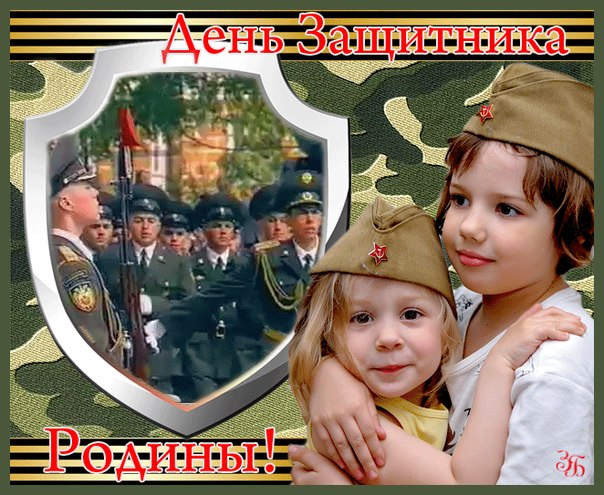                                                                   Авторы – исполнители:                                                  Воспитатели:                                                        Маслова Е.Ю.                                                      Грибкова И.Н.Актуальность проектаИздавна славится наша страна своими защитниками, которые охраняли границы Родины. Много славных воинов, прославивших Россию с древних времён до нашего времени. Знакомя дошкольников с защитниками Отечества, мы зарождаем в них чувства гордости и любви.Проблема нравственно-патриотического воспитания детей дошкольного возраста, является одной из первостепенных для современного общества.В настоящее время воспитание патриотизма, гражданственности – достаточно трудная задача, решение которой требует терпения и такта. Подчас в современных семьях подобные вопросы не считаются важными и заслуживающими должного внимания.Наши дети уже не мечтают стать доблестными войнами и не считают защиту своей Родины - священным долгом.День Защитника Отечества уже не ассоциируется с вооруженными силами. Этот праздник постепенно превратился в гендерный, равносильный международному женскому дню. К сожалению, мало кто знает историю праздника – 23 февраля, в связи, с чем он был установлен.Этот проект является отличной возможность воспитать чувство гордости за свой народ, за армию, Родину… Вызвать желание быть похожими на смелых и отважных воинов своей страны.Новизна проекта в том, что метод проекта позволяет детям усвоить сложный краеведческий материал через совместный поиск решения проблемы, тем самым, делая познавательный процесс, интересным и мотивационным. Проектная деятельность развивает творческие способности дошкольников, помогает самому педагогу развиваться как творческой личности.Продолжительность проекта: средней продолжительности (2 недели) 09. 02. – 23. 02Участники: педагоги, дети, родители, музыкальный руководитель, инструктор физкультуры, логопед.Тип проекта:- по составу участников – групповой (дети, родители, педагоги);- по целевой установке – практико-ориентированный, познавательный, исследовательский, творческийЦель проекта: Формировать у детей дошкольного возраста чувство патриотизма, гордости и уважения за Российскую армию.Задачи проекта:
Для детей:
Образовательные:1. Систематизировать, расширять и обобщать представления о Российской Армии, родах войск, военной техники.2. Познакомить с былинными и сказочными богатырями, рассказать о том, что объединяет их с людьми военных профессий, живущими в настоящее время.3. Познакомить с особенностями службы моряков, лётчиков, танкистов, пехотинцев, пограничников, ракетчиков, связистов и их подготовки к защите Отечества (воспитание трудолюбия, смелости, храбрости, физическая подготовка, обучение управлению сложной техникой).Развивающие:1. Развивать интерес детей к истории родного Отечества, к истории формирования и становления Российской армии от Древней Руси до современности.2. Развивать и обогащать речь дошкольников, их эрудицию и интеллект;3. Развивать способности в восприятии и анализе литературных произведений.4. Способствовать развитию творческой инициативы и поисковой деятельности дошкольников.Воспитательные:1. Воспитывать чувство гордости за свою Родину, уважение к воинам, защищавшим нашу Родину в разные периоды её истории.2. Воспитывать гражданственность, чувство любви к малой Родине.Для педагогов:
1. Повысить уровень творческой компетентности педагогов.
2. Развивать готовность к применению современных методик и технологий для обеспечения качества пед. процесса.
3. Создать условия для конструктивного взаимодействия с семьями воспитанников в целях дальнейшего сотрудничества.4.  Организовать работу с родителями по привлечению их к патриотическому воспитанию детей в семье; Для родителей:
1. Повысить уровень вовлеченности родителей воспитанников в деятельность ДОУ как активных субъектов.
2. Ориентироваться родителям на гражданское патриотическое воспитание детей в семье.Итоговое мероприятие проекта: Выставка детских работ «С 23 февраля!»,Праздничное развлечение «День защитника Отечества»! Изготовление подарков папам к празднику.Продукт проекта: В результате работы над проектом дети должны представить подарки для своих пап как продукт творческой деятельности детей. Фотовыставка «Мы на славу потрудились».Ожидаемые результаты по проекту: для детей1.У детей появится позитивное отношение к армии, уважение к защитникам Отечества, желание пойти служить в вооружённые силы РФ.2. Участники получат опыт публичных выступлений.3. Приобретут навык исследовательской деятельности.4 Дети расширят представление о родах войск Российской армии.5. У детей сформируются высокие нравственные личностные качества: отзывчивость, справедливость, смелость, толерантность6. Появятся некоторые представления о истории нашей страныдля педагогов- Повышение педагогического мастерства в теме: «Защитники отечества». Повышение компетентности по использованию современных педагогических технологий в образовательной деятельности.- Самореализация, повышение творческого потенциала.- Сбор информации по данной теме, используя такие направления как: телевидение, энциклопедии, компьютер и распределить между детьми и родителями.- оформление проекта;- подготовка фотовыставки и поздравления для детей.для родителей- Рост уровня информированности родителей о деятельности ДОУ;- Повышение уровня вовлеченности родителей в деятельность ДОУ (активизация родителей).- Оптимизация детско-родительских отношений.Форма проведения: занятия, беседы, экскурсии, музыкальные занятия, творческие занятия по рисованию, лепке, аппликации, выставки, организация военных игр, просмотры мультфильмов о войне, Защитниках Отечества, самостоятельная деятельность детей, работа с родителями, проведение праздников.Критерии оценивания: - знание детьми традиций нашей страны (игровые и образовательные ситуации); - наличие в группах фотоальбомов и соответствие их теме проекта; - количество родителей – участников выставок и конкурсов; - количество творческих работ – поделок, рисунков и т.п.Материально-технические ресурсы, необходимые для выполнения проекта:подбор исторической литературы,подбор произведений русского народного творчества,подбор наглядного материала (иллюстрации, фотографии, зарисовки),подготовка изобразительного материала для продуктивной деятельности,дидактические игры,сюжетно-ролевые игры,выставки книг, рисунков,создание условий для проведения открытых мероприятий (оформление групповой комнаты, музыкального зала),использование интерактивных технологий (мультимедийный экран, проектор, цифровой фотоаппарат, музыкальный центр, ноутбук)Материалы Интернет.Средства реализации проектаСредствами реализации проекта являются хорошо известные, положительно зарекомендовавшие себя на протяжении многих лет практической деятельности дошкольных учреждений, формы работы. К ним относятся специально организованная тематическая образовательная деятельность с детьми, с участием родителей, продуктивные виды деятельности (рисование, лепка, аппликация, конструирование, выставки совместных творческих работ детей и родителей по тематике проекта), познавательные конкурсы, викторины, интеллектуальные игры, посещение музейных лекций, а также досуговые формы работы праздники, развлечения,При реализации проекта предпочтение отдаётся практическим методам организации детского опыта (самостоятельная исследовательская, познавательная, игровая, творческая, продуктивная деятельность детей, в процессе которой он познает себя и окружающий мир, воплощает новые знания в реальные продукты), активному использованию жизненных обстоятельств, организации разнообразных ситуаций, обеспечивающих освоение положительного опыта и ценностных ориентаций. Ситуации конструируются педагогом как игровые, имитационные, ситуации реального положительного опыта и условные ситуации вербального плана.Содержание проекта В начале организации проекта нами был проведен опрос среди родителей «Нужно ли служить в армии». Опрошено 32 родителя, из них 14 считают, что в армии служить нужно, основную массу из этих 14 родителей составляют отца воспитанников. 4 родителя сомневаются – ответ был, наверное. 11 человек ответили, что не отпустили бы в армию своего сына, и постараются предотвратить службу любыми методами. Хотя на вопрос о необходимости России сильной армии все родители отвечают, что обязательно нужна.Данная статистика позволяет сделать вывод что в современных семьях вопросы воспитания патриотизма, гражданственности не считаются важными и зачастую вызывают лишь недоумение. Родители не считают защиту своей Родины - священным долгом, а как известно воспитание начинается в семье, соответственно и дети придерживаются подобного мнения, пусть защищает кто-то другой, себя же как будущего защитника не рассматривают. Поэтому в ходе реализации проекта необходимо донести до каждого родителя и ребенка, что в будущем ваш сын (он), являясь гражданином РФ, его почётной обязанностью будет защита Родины, охрана её спокойствия и безопасности. Кто же как не он будет защищать нашу страну? Воспитывать у них чувство гордости за свою армию и вызвать желание у детей быть похожими на сильных, смелых российских воинов.Исходя из сложившейся ситуации, а также имеющихся представлений детей, были определены основные направления изложения материала по теме проекта:1) Богатыри земли русской.2) Герои нашей России.3) Российская Армия.Таким образом, была определена деятельность участников проекта на каждом его этапе.Этапы проекта:1 этап. ПодготовительныйВыявление проблемы.Определение  целей и задач проекта. Организация работы над проектом:Подбор детской художественной литературы для чтения.Подбор презентаций для просмотра.Подбор сюжетных картинок и иллюстраций.Работа с методическим материалом, литературой по данной теме.2 этап. Основной.     Практическая деятельность по решению проблемы:Проведение с детьми бесед о российской армии, о защитниках нашей РодиныПроведение подвижных, дидактических, сюжетно-ролевых игр.Чтение художественной литературы детям (заучивание стихов)Рассматривание картин, составление дидактического альбома, просмотр видеофильмов и презентаций.Оформление выставок.Рисование рисунков, раскрашивание картинок на военную тематику, выпуск стенгазеты, изготовление подарков к празднику.3 этап. Заключительный.Праздничное развлечение «День защитника Отечества»!Оформление стенгазеты родителями: «Защитники Отечества».Создание подарков для пап и дедушекПрезентация проекта перед педагогическим коллективом.В ходе реализации проекта дети активно участвовали в познавательных беседах «Кто такой русский богатырь?», «Богатырское снаряжение», «Как стать богатырём?», «Подвиги русских богатырей» «Что такое подвиг?», «Родина и ее герои», Армия в мирное время. История праздника – 23 февраля С интересом слушали былины «Илья Муромец и Соловей-разбойник», - Былины про Добрыни Никитича, Алёши Поповича, Дубыню, Усыню и Горину,  Л.Кассиль «Твои защитники», Е.Воробьёва «Последний выстрел», «Спасибо тебе, Трезор».", А.Маркуша "Я – солдат и ты – солдат", А.Беляев "Хочу быть военным моряком", Н. Никольский "Что умеют танкисты", В.Козлов "Пашкин самолет".С энтузиазмом рисовали богатырей, лепили военную технику, конструировали корабли, участвовали в рыцарских турнирах. Охотно собирали совместно с родителями информацию по теме проекта, стихи, рассказы, иллюстрации, участвовали в различных играх. Интересны были рассказы детей на тему: «Герой в нашей семье». (помощь родителей). Изготавливали постройки на военную тему из различных конструкторов.Родители изготовили замечательный поздравительный плакат к Дню Защитника Отечества, активно готовились к итоговому мероприятию. В конце проекта был проведен повторный опрос среди родителей «Нужно ли служить в армии». Опрошено 32 родителя, из них 29 считают, что в армии служить нужно, что армия — это хороший опыт для современных мужчин, и только 3 человек – говорит ДА, но своего сына не пустил бы).Таким образом у родителей и детей появилось позитивное отношение к армии, уважение к защитникам Отечества, желание пойти служить в вооружённые силы РФ.В результате образовательной деятельности бесед, чтения художественной литературы у детей сформировались представления о роли Российской армии в современном обществе, о том, что служба в амии – это почетная обязанность каждого гражданина РФ.У детей обогатился словарный запас путем введения тематических слов в практику общения. Дети поняли, что необходимо уважительно относится к профессии военных различных родов войск.В ходе реализации проекта было собрано много полезного и нужного материала для работы по формированию у детей патриотических чувств и в этом учебном году решили продолжить эту работу пополнив ее новыми материалами, интересными занятиями с детьми старшего дошкольного возраста в специально организованной деятельности; совместной деятельности педагога и ребенка, самостоятельной детской деятельности; деятельности детей и родителей.В процессе работы над данной темой мы пришли к выводу, что подобные занятия, игры, продуктивная деятельность объединяют детей общими впечатлениями, переживаниями, эмоциями, способствуют формированию коллективных взаимоотношений.Деятельность по осуществлению проекта:1 неделя: «Богатыри земли русской».2 неделя: «Российская Армия».ПриложениеПриложение №1Информация для педагоговИстория праздника 23 февраля - День защитников ОтечестваЧтоб на всей большой Земле Мир настал для человечества,
Отмечаем в феврале
ДЕНЬ ЗАЩИТНИКА ОТЕЧЕСТВА!Возник в1918 году как день рождения Красной Армии в ознаменование победы под Нарвой и Псковом над германскими завоевателями. На Руси издавна почитали Георгия Победоносца (Егория Храброго), избавившего людей от страшного змея -дракона. С 14 века изображение воина на коне стало гербом Москвы. В 1769 г. в России учрежден военный орден св. великомученика и Победоносца Георгия, в 1913 г. ─ военный Георгиевский крест. Св. Андрей, один из двенадцати апостолов, брат апостола Петра, также считался покровителем русского государства и его военно-морского флота. Император Петр 1 своим указом предписывал поднимать на военных кораблях Андреевский флаг. Ведомые духовными руководителями Георгием и Андреем, российские воины совершали великие дела во славу своей родины.Разве можно забыть страницы нашей военной летописи? ─ Куликовскую битву 1380 года, положившую начало освобождению Руси от татаро-монголов... Отечественную войну 1812 года и разгром под руководством фельдмаршала Кутузова французских интервентов... Подвиг крейсера «Варяг» отказавшегося спустить Андреевский флаг перед армадой японских военных судов... Битву под Сталинградом, штурм фашистского Берлина и 9-е Мая 1945 года... Праздник 23 февраля уже давно стал для россиян праздником мужчин. Чествуя в этот день защитников нашего отечества, мы чествуем и защитников нашего семейного очага, наших сильных, смелых, мужественных, благородных, ловких рыцарей. Информация о знаменитых защитников РоссииНа Руси по-особому чтили защитников. Многих из них причислили к лику святых. Дмитрий Донской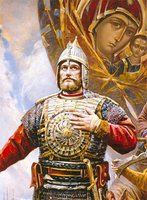 Одним из них стал князь московский Дмитрий Донской, прозванный так за победу в Куликовской битве над войском татаро - монголов. Имя Дмитрия Донского стало символом русской воинской славы.В русском флоте именем князя в разное время были названы парусные линейные корабли 1771 и 1809 годов постройки, винтовой фрегат, океанский броненосный крейсер и атомная подводная лодка.Князь Александр НевскийКнязь Александр Невский – великий воин, который одерживал победы и над шведскими, и над немецкими рыцарями, когда те вторгались в пределы Руси. За всю жизнь не проиграл ни одной битвы. Но князь был ещё и миротворцем: проявил талант полководца и дипломата, заключив мир с наиболее сильным врагом — Золотой Ордой.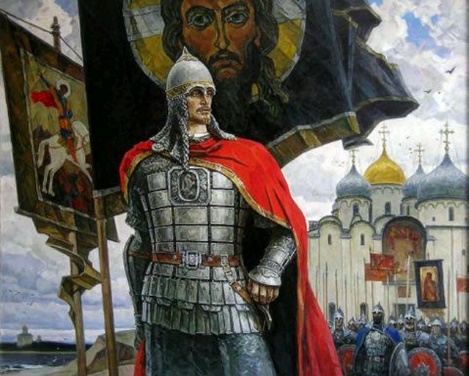 Кузьма МининКузьма Минин – гражданин Новгорода. Во время нападения польских шляхов он обратился к народу со словами: “Люди русские! Пришла пора помочь родимой Руси! Спасём милую Родину. Не пожалеем своего имущества, продадим свои дома, отдадим последнее, что имеем, чтобы собрать войско. Поищем человека, который смог бы это войско возглавить”. Весь народ поддержал его: богатые люди приносили своё имущество, а бедные отдавали последнюю копейку. Собрали войско, и во главе его встал князь Дмитрий Пожарский. Минин и Пожарский привели войско к Москве и выгнали поляков, защитили своё Отечество! За их подвиг через много лет народ собрал деньги на памятник. И поставили этот памятник на Красной площади, где была одержана победа.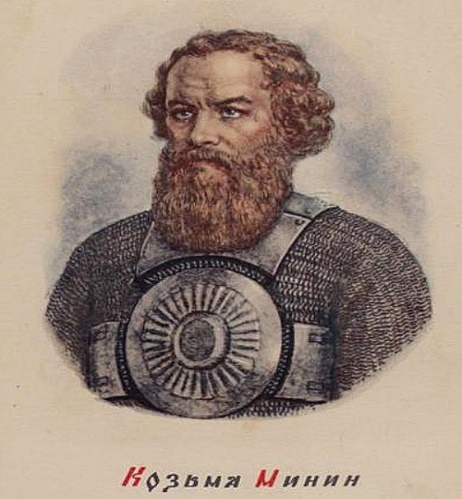 Александр Васильевич СуворовАлександр Васильевич Суворов совершил много подвигов во имя Отечества. Его любили солдаты и называли отцом-батюшкой. Суворов тоже любил своих солдат, берёг их, заботился о них. Полководец ел с ними из одного котла, спал с ними на земле, на соломе. За подвиги перед Отечеством ему было присвоено звание Генералиссимуса.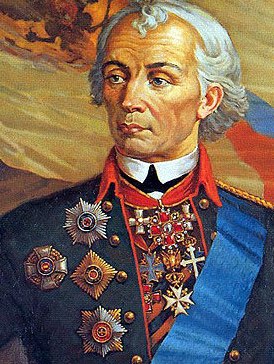 Георгий Константинович Жуков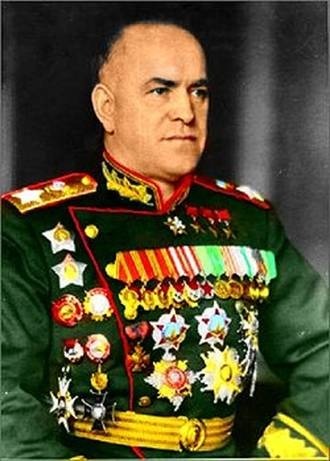 Великая Отечественная война 1941- 45 годов. Весь народ от мала до велика встал на защиту Отечества. Наравне со взрослыми воевали и дети. Каждому известно имя четырежды Героя Советского Союза , кавалера двух орденов «Победа», множества других советских и иностранных орденов и медалей Георгия Константиновича Жукова. Под его командованием проходила оборона Ленинграда. Он прошёл всю войну со своими солдатами и вместе одержали победу! В послевоенные годы получил народное прозвище «Маршал ПобедыКонсультация для родителейТрадиции празднования
 Дня защитника ОтечестваС традициями связано множество вопросов, потому что не всегда понятно, когда, кого и с чем, собственно, поздравлять. Например,…● Почему на 23 февраля поздравляют мужчин? 23 февраля возник как день рождения советской армии и флота. Так как в этих структурах служили, в основном, мужчины, то постепенно традиция распространилась на всю сильную половину населения страны.● Поздравляют ли на 23 февраля женщин-военнослужащих? Да, обязательно. Ведь официально праздник именуется День защитника Отечества, значит, его отмечают в первую очередь, те, кто имеет отношение к защите Родины, независимо от пола.● Нужно ли поздравлять в этот день мальчиков, например, одноклассников? Такая традиция тоже существуют. Даже в детских садах мальчики получают от девочек небольшие символические подарки, как будущие защитники своей Родины и семьи. Так что поздравлять одноклассников не только можно, но и нужно.Какие подарки дарят на 23 февраля?Традиция делать подарки в этот день сложилась тоже очень давно, еще в перовой половине прошлого века. Сначала это были сугубо официальные подарки с военной тематикой. Например, наградное оружие, медали, ордена, а также благодарности от командования и почетные грамоты за отличную боевую подготовку. Затем подарочная традиция перекочевала в советские семьи. Теперь мы дарим подарки на 23 февраля практически всем близким мужчинам, друзьям и коллегам. Какие подарки принято дарить на 23 февраля?1. Родственникам и близким людям дарят подарки самые разнообразные. Подарки, связанные с хобби и интересами.2. Коллегам дарят подарки, облегчающие суровые трудовые будни. Популярностью пользуются и тематические подарки, например, торт в виде солдатской формы или каски, брелки в виде мини-моделей оружия, военные фонарики и фляжки. Эти подарки – отголоски того времени, когда 23 февраля еще был армейским праздником.3. Друзьям, одноклассникам и однокашникам традиционно дарят символические подарки.
4. Традиционным подарком на 23 февраля являются сувениры, сделанные своими руками. Например, открытки, брелки, значки, разнообразные поделки, аксессуары. Их можно подарить как близким, так и друзьям.Традиции празднования 23 февраляКогда-то в этот день традиционным мероприятием были митинги, военные парады и салюты. Какие традиции 23 февраля сохранились до наших дней?● Официальные торжества. В этот день чествуется память защитников Отечества, поэтому по традиции, возлагаются венки к братским могилам и военным памятникам. А в некоторых учебных заведениях возобновились традиции проведения уроков памяти, на которых рассказывается история сражений нашей армии. Вечером проходят праздничные салюты в ознаменование этого дня.● Поздравления по месту работы. Это такая же традиция, как и салюты. В честь мужчин накрывается стол, готовятся подарки, массовые поздравления. В некоторых компаниях есть традиция устраивать на 23 февраля спортивными массовыми мероприятиями, например, всем коллективом отправляться на лыжную прогулку или на игру в пейнтбол.● Семейные традиции. Понятное дело, в каждом доме они свои. Кто-то накрывает стол и приглашает в гости всех близких и родных, кто-то идет в гости к друзьям, во многих семьях есть ветераны армии и флота, к которым в этот день приходят с поздравлениями и подарками все родственники. Некоторые семьи сформировали свои собственные традиции празднования, например, обязательная активная прогулка или посещение какого-то мероприятия, например, поход в театр или на концерт. Особенно большой праздник получается в тех семьях, где есть кадровые военные, потому что 23 февраля – их главный профессиональный праздник.Пожалуй, самая главная традиция, которая сложилась на 23 февраля – это сердечные поздравления мужчин с Днем защитника Отечества. При этом уже не очень важно – имеет отношение человек к армии или нет, этот день давно уже носит неофициальное название Самого Мужского праздника.Приложение № 2Инсценирование стихотворения С. Михалкова «Мы тоже воины» Связист: (ученик сидит на стуле, на голове – наушники).Алло, Юпитер? Я – Алмаз,Почти совсем не слышу вас,Мы с боем заняли село.А как у вас? Алло! Алло!Медсестра: (перевязывает раненого, сидящего на стуле, он стонет).Не хнычьте, вы же не медведь,Пустяк осталось потерпеть,И рана ваша так легка,что заживет наверняка.Моряк: (смотрит в бинокль на небо).На горизонте самолет.По курсу полный – полный ход вперёд!Готовься к бою, экипаж!Отставить, истребитель наш.Два летчика рассматривают карту.1-й летчик: Пехота здесь, а танки тут.Лететь до цели семь минут.2-й летчик: Понятен боевой приказ.Противник не уйдет от нас.Приложение № 3Пословицы по теме проектаЗа свою многовековую историю наш народ создал огромное количество пословиц и поговорок. Меткие и образные, эти маленькие жемчужины народной мудрости веками передавались от одного поколения другому, сохраняя глубину мысли и художественную силу. В яркой чеканной форме в них запечатлен богатый жизненный опыт народа, его высокие моральные качества. Пословицы, поговорки были спутниками фронтовой жизни бойца. Они призывают воинов к высокой политической сознательности, воспитывают любовь к военной службе, исполнительность, требовательность к себе и товарищам, бодрость духа, способность преодолевать любые трудности. Пословицы призывают настойчиво изучать новейшую боевую технику, они учат воинов свято соблюдать военную присягу. Широко использовал народные пословицы А. В. Суворов. Составленные им пословицы и поговорки широко применяются в «нашей» армии и сейчас, сегодняшние солдаты следуют их мудрому совету.Пословицы об армии Армия без полководца всё равно, что тигр без головы.Авось да небось на фронте брось.Автомат да лопата – друзья солдата.Армейская молодёжь – веселее её не найдёшь.Без смелости не возьмёшь крепости.Без знания — не строитель, без оружия – не воин.Бдителен будешь – победу добудешь.Бой красен мужеством, а солдат – дружеством.Враг рядом – бей прикладом.В бою нужна смекалка, отвага и закалка.В бою приказ – святой закон, дороже жизни он.Все чины перед уставом равны.В знамени — твоя честь, в оружии – слава.В приказе слов немного, но произносят их строго.В бою побывать – цену жизни узнать.Воюй не числом, а уменьем.Головой думай, а силой борись.Где смелость, там и победа.Гвардейский миномёт везде врага найдёт.Генералу разбитой армии лучше не рассуждать о сражениях.Долг солдата – блюсти дисциплину свято.Для русского солдата граница свята.Двум смертям не бывать, а одной не миновать.Держи порох сухим – будешь непобедим.Дружба дружбой, а служба службой.Друзья познаются в бою.Если армия сильна – непобедима и страна.Знамя несть – велика честь.За край свой насмерть стой.Кто честно служит, с тем слава дружит.Кто оружием умело владеет, тот врагов одолеет.Каков полк, таков о нём и толк.Кто храбр и стоек, тот десятерых стоит.Либо грудь в крестах, либо голова в кустах.Новые сапоги всегда жмут.Не силою дерутся, а умением.Не всякому офицеру мундир к лицу.Наша армия не одна: с нею вся страна.Не теряй отвагу – назад ни шагу!Не родом богатырь славен, а подвигом.Наша армия готова разгромить врага любого.Наш боец народом любим: он всем брат и сын.Тяжело в учении — легко в бою!Русские народные пословицы о защите Родины.Кто за Родину горой, тот и герой.Смело иди в бой, Родина за тобой.Родина — мать, умей за нее постоять.Не силою дерутся, а умением.Кто с Россией ни тягался, в правых не оставался.Если по-русски скроет, то и один в поле воин.Если народ един, он непобедим.Кто за Родину дерется, тому сила двойная дается.До Москвы на танках, а от Москвы на санках.Где робкий Семен, там враг силен.Враг хотел пировать, а пришлось горевать.Бой — святое дело, иди на врага смело.Береги землю родимую, как мать любимую.Славу свою добывай в бою.Хорош грибок белый, а солдат — умелый.Храбрость — сестра победы.Честь солдата береги свято.Умелый боец везде молодец.У сметливого солдата и рукавица — граната.Былой славой боя не выиграешь.В бою побывать — цену жизни узнатьПриложение № 4Подборка игр по проекту «Защитники отечества»Игра «Продолжи пословицу».
Тяжело в учении, легко …(в бою.)
Бой красен мужеством, а товарищ –.
( дружеством.)
За правое дело стой ..(смело.)
Русскую заповедь знай – в бою …(не зевай.)
Кто Родине верен, тот в бою …(примерен.)
Кто к нам с мечом придет, тот от меча и (погибнет.)
Мужественный пеняет на себя, а трусливый – на …(товарища.)
Герой – за Родину …(горой).
Жить - Родине …(служить).
Где смелость – там …(победа).
Русский боец – всем ….(молодец).
Смелого враг …(не возьмет).
Чем крепче дружба, тем легче …(служба).
Если армия сильна, непобедима и … (страна).Игра «Воины»Цель: Уточнение представлений учащихся о воинах разных эпох. - Расположите русских воинов по порядку от древних времен до наших дней, и мы узнаем зашифрованное слово. (Ребята работают группой, картинки вывешиваются на стене)
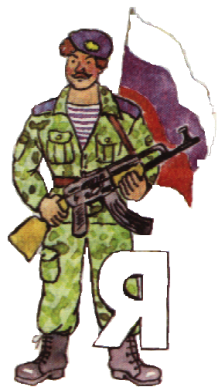 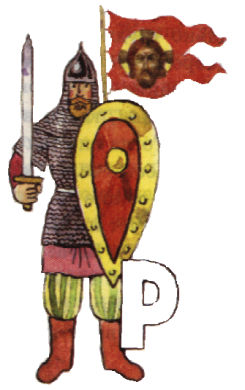 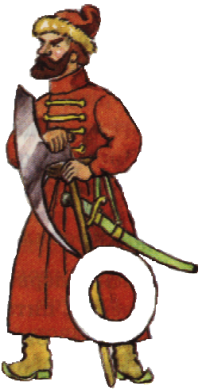 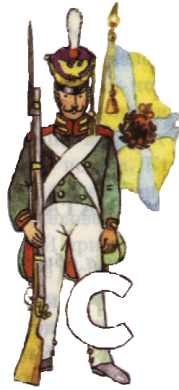 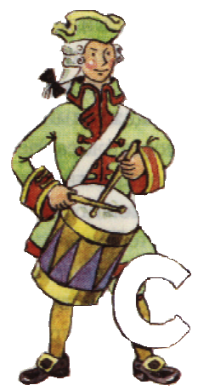 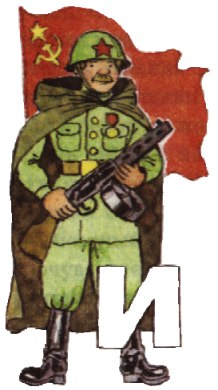 Игра «Продолжай» (Дети передают друг другу мяч и называют по очереди: танкисты, артиллеристы, пехотинцы и т. д.)Игра «Наши помощники» (Дети соединяют стрелочкой картинку воина и соответствующую ему машину: стрелок-ружье, капитан-корабль, ракета-ракетчик)Игра «Угадай профессию»1.Мчится трактор,Весь в броне,Тащит пушку на себе? (Танк-танкист)2.Что за птицы синиеВ воздухе промчались?Только звуки странныеОт них в ушах остались? (Самолет-летчик)3. Есть такой огромный домПалубы, каюты в нем.Не попасть туда всем нам,Ведь бежит он по волнам. (Корабль-моряк)Игра «Один – много».Танкист – танкисты – много танкистов; лётчик – лётчики – много лётчиков; моряк, солдат, воин, герой, ракета, шашка, пилотка, пехотинец, десантник, пограничник.Приложение № 5Подборка стиховЛюба.
Мы мальчишек поздравляем
И здоровья им желаем,
Чтоб росли большими,
Отличниками были.
Настя.
Мужской нашей половине
Мы поздравленья шлем свои.
Для поздравленья есть причины –
Ура защитникам страны!
Ира.
Когда на ваши потасовки
На переменах мы глядим,
Мы верим – с вашей подготовкой
Страну всегда мы защитим!
Таня.
Пускай под глазом расцветает
Синяк пурпурно-голубой.
В ученье тяжело бывает,
Гораздо легче будет бой!
Марина.
Поэтому, друзья, давайте
От всей души без лишних слов
От всех невзгод нас защищайте,
Но только, чур, без синяков!***Когда он подвиг совершает,
То не заботится ничуть,
Узнает кто, иль не узнает
О нём самом когда-нибудь.
Но жизнь подарена планете
И небо мирное над ней
Лишь потому, что есть на свете
Солдаты Родины моей…***23 февраля - День Российской Армии! Вверх орудия палят, всех салютом балуют.Шлют они от всей страны благодарность воинам.Что живём мы без войны, мирно и спокойно.***Андрей. На рубежах своей страныСтоят Отечества сыны,И зорко смотрят в темноту…Все: Те, кто сегодня на посту!Ирина. Встречают юности рассветПод сенью крыльев и ракет,И охраняют высоту…Все: Те, кто сегодня на посту!Виталик: В сердцах мужающих сыновОтвага дедов и отцов,И славят красную звезду…Все: Те, кто сегодня на посту!Марина: Несокрушимые, ониПрочней испытанной брони.Ведь охраняют мир в цвету…Все: Те, кто сегодня на посту!Армия любимая. Об армии любимой Знает стар и млад И ей, непобедимой, Сегодня каждый рад. Есть в армии солдаты, Танкисты, моряки, Все сильные ребята, Им не страшны враги! Стоят ракеты где-то, И на замке граница. И так чудесно это, Что нам спокойно спится!Все на посту Пограничник на границе Нашу землю стережет, Чтоб работать и учиться Мог спокойно наш народ. Охраняет наше море Славный, доблестный моряк. Гордо реет на линкореНаш родной российский флаг. Наши летчики-герои Небо зорко стерегут. Наши летчики-герои Охраняют мирный труд. Наша армия родная Стережет покой страны, Чтоб росли мы, бед не зная, Чтобы не было войны. Пограничник Там, где ветер стонет и злится, Где высокие горы стоят, Охраняет родные границы Боевой пограничный отряд! Пограничники не дремлют У родного рубежа Наше море, наше небо, Нашу землю сторожат! Моряки Мы, ребята любим море. По морям и по волнам В боевом идем дозоре, Нынче здесь. А завтра там. Капитан прикажет строго Дать машинам полный ход Здравствуй, синяя дорога! Наш корабль идет в поход.Автор: Ирина АсееваЗАЩИТНИКАМ ОТЕЧЕСТВАПокой всех городов и сел старинныхСтерег дозор богатырей былинных.Пускай те дни прошли, но слава вам,Не давшим Русь врагу богатырям!Нас защищали прадеды и деды -В Берлине развевался флаг победы.Когда нам по ночам сон сладкий снится,Не спят солдаты наши на границе.Пусть солнце жжет оттаявшие крыши!Мы поздравляем нынче тех мальчишек,Кто невелик, но изо всех силенокСам защищает слабых и девчонок!ДЕНЬ ЗАЩИТНИКА ОТЕЧЕСТВА Автор: Наталья МигуноваЗАЩИТНИКИ ОТЕЧЕСТВАЧудесный праздник в февралеСтрана моя встречает.Она защитников своихСердечно поздравляет!На суше, в небе, на моряхИ даже под водоюСолдаты мир наш берегутДля нас, дружок, с тобою.Когда я вырасту большим,Где б ни служил, повсюдуСвою Отчизну защищатьИ я надёжно буду.ПОГРАНИЧНИКИПограничником отец был.На границе дед служил.А мой брат во время службыДаже подвиг совершил.Задержал он диверсанта,Что тропою тайной шёл.Только брат с овчаркой умнойПо следам его нашёл.Был лазутчик-неприятельК нам в страну совсем не зван.У врагов не получилсяИх коварный хитрый план.Брат сказал: «Готовься с детстваВ пограничные войска.Будешь спортом заниматься -Попадёшь наверняка!»***Я сейчас уже готовлюсьНашу землю охранять:Для начала научилсяРано утром сам вставать.МОРЯКИКак шагают дружно, бодроНаши моряки!Ровный шаг, спина прямая,Четкий взмах руки.Я бегу с колонной рядом,Тоже в строй хочу:«Вы с собой меня возьмите!» -Громко я кричу.Улыбнулись мне ребята:«Нам не по пути.У тебя своя задача -Поскорей расти».Подрасту и стану взрослым,Буду моряком.По бульвару также строемРовным мы пойдём.Если вдруг малыш какой-тоВстанет в ряд со мной,Дам ему я бескозыркуИ возьму с собой. Автор:  Елена АлександроваБУДУЩИМ ЗАЩИТНИКАМ ОТЕЧЕСТВАДень защитников ОтечестваОтмечает вся страна.Чтит сегодня человечествоТех, чья слава на века!Кто с мечом, в кольчуге кованой,Нашу землю защищал,Кто в борьбе с фашистской нечистьюВновь свободу отстоял!Для защитников ОтечестваДел всегда невпроворот -Неспокойно ведь в ОтечествеИ своих полно забот.Вы пока что дошколята,До защитников - далековато,Но девчонок ведь и мамЗащищать придётся вам!НАДО НАМ ЗЕМЛЮ СВОЮ ЗАЩИЩАТЬНаша страна богатаЛесами, недрами, пашнями.Но знают даже ребята,Защита их – дело каждого.Леса вырубать негоже,Ими планета дышит.В наших словах тожеТревогу пусть каждый услышит.Чтобы земля ухоженной стала,Хлеб колосился и розы цвели,Думать лишь только – этого мало.Нам бы вот только чуть-чуть подрасти.Но и сейчас уже нужно старатьсяНашу природу от бед защищать.Хоть и малы мы, как может казаться,Свой-то участок мы можем убрать.Птиц покормить и бездомных собачек,Мусор в священный родник не бросать.Пусть каждый день будет мыслями начат –Надо нам Землю родную спасать!  Приложение № 7Конспекты образовательной деятельностиКонспект занятия для детей старшего дошкольного возраста. "Богатыри – защитники земли Русской"Цель: познакомить детей с понятием богатыри – защитники нашей земли.Задачи:образовательные:Познакомить детей с великим полотном художника В. Васнецова «Богатыри», с именами русских богатырей Ильей Муромцем, Добрыней Никитичем, Алешей Поповичем.Развивающие:Развивать умение  отвечать на поставленные вопросы связно и последовательно, описывать внешность богатырей и окружающий пейзаж; рассуждать о характерах героев и настроении картины; использовать в речи синонимы и сравнения.Воспитывающие:Воспитывать в детях гордость за своих предков, дать почувствовать свою причастность к истории нашего великого народа.Материалы:Репродукция картины художника В. Васнецова «Богатыри»; большие иллюстрации с изображением лесов, полей, лугов, рек, гор; карта России, книги о богатырях, слайды; звукозапись песни «Богатырская наша сила» А. Пахмутовой на стихи Н. Добронравова, звукозапись «Рассвет на Москве-реке» М. Мусоргского из оперы «Хованщина», звукозапись «На родной почве» в исполнении Савинова.Словарная работа:Русь, предки, славяне, богатыри, былины; доспехи – одежда богатырей (кольчуга, щит, шлем, латы, бармица); оружие богатырей (копье, меч, лук со стрелами, булава-палица).ХодЗвучит музыка «На родной почве» в исполнении Савинова. Дети входят в зал и осматриваются.Педагог. Ребята, мы с вами живем в стране, у которой удивительно красивое имя – Россия. Много чудесных стран на Земле, везде живут люди, но Россия – единственная, необыкновенная страна, потому что она наша Родина. Родина – значит родная. Как мать и отец.
Подойдите к карте. Посмотрите, пожалуйста, какая она – наша Родина.Дети. Большая, огромная, необъятная, красивая, богатая. Есть здесь океаны и моря, реки и озера, горы, леса и поля. Россия – самая большая страна в мире.Педагог. А всегда ли наша Родина была такой?Дети. Она была меньше. Не такой красивой. Здесь проживало не так много людей.Педагог. Более тысячи лет назад образовалось русское государство. Называлось оно Русь. Было оно вначале маленькое, но для наших предков - славян это была Родина.
Сегодня мы с вами будем говорить о прошлом нашей Родины. О наших предках. Кто такие предки?Дети. Это люди, которые жили много-много лет тому назад. Это дедушки и бабушки наших дедушек и бабушек.Педагог. Правильно! Наши предки называли себя славянами, от них ведет начало русский народ. Почему же славяне? Подумайте, на какое слово похоже?Дети. «Славяне» похоже на слово «слава».Педагог. А это значит, что славяне – это славный народ. Что же вы знаете про славян? Какие были древние русичи?Дети. Славяне были светловолосые, голубоглазые, высокого роста, плечистые, крупного телосложения, добрые, гостеприимные, смелые. Они любили свою Родину. Когда надо, становились отважными воинами и не жалели жизни за матушку-землю и отчий дом.Педагог. Хорошо вы сказали. Молодцы!
Много у нас на Руси лесов, рек, животных и растений. Вот и привлекали все эти богатства издавна наших врагов – хотели они завладеть нашими землями. В давние-давние времена большую опасность для русских земель представляли набеги врагов: они ходили на Русь, разоряли села и деревни, забирали в плен женщин и детей, увозили с собой награбленные богатства. В какой книге написано обо всем этом?Дети. В «Слове о полку Игореве».Педагог. Дети, народная мудрость гласит, что земля может накормить человека своим хлебом, напоить водой из своих родников, но защитить себя земля не может. Это святое дело тех, кто ест хлеб, пьет воду, любуется красотой родной земли.
Вспомните, пожалуйста, как назывались наши предки – защитники земли Русской?Дети. Богатыри.Педагог. Кто такие богатыри?Дети. Силачи, воины, борцы.Педагог. А какие они были?Дети. Сильные, смелые, отважные, бесстрашные, решительные, героические, доблестные, храбрые, мужественные.Педагог. А откуда вы знаете о богатырях?Дети. Из былин, русских народных сказок, поэм.Педагог. А что такое былина? От какого слова оно происходит?Дети. Быль, правда – то, что происходило на самом деле. Это песни, сказы о подвигах богатырей.Педагог. Что помогало богатырям в борьбе с врагами земли русской?Дети. Сила, храбрость, смелость, находчивость, любовь к Родине.Педагог. А какие вы знаете пословицы о доблести и любви к Родине?Дети.Сам погибай, а товарища выручай.
С родной земли – умри, не сходи!
За край свой насмерть стой!
За правое дело стой смело!
Жить – Родине служить.
Счастье Родины – дороже жизни.
Не тот герой, кто награду ждет – а тот герой, кто за народ идет!Педагог. Сейчас я загадаю вам загадки про оружие и доспехи.Рубашку такую не вяжут, не шьют, ее из колечек железных плетут. (Кольчуга)
Железная шапка с острым концом, а спереди клюв навис над лицом. (Шлем)
Оружие это не просто поднять, не просто поднять и в руке удержать. Снести им легко было голову с плеч… Ну, что, догадались? Конечно же… (Меч)
Чтоб грудь защитить от ударов врага, уж вы это знаете наверняка, на левой руке у героя висит тяжелый, блестящий и кругленький… (Щит)Педагог. Молодцы, ребята, много вы знаете о древних защитниках земли Русской. Сегодня мы с вами поговорим о трех богатырях, познакомимся с очень интересной картиной.На доску выставляется репродукция картины В.М. Васнецова «Богатыри».Педагог. Может, кто-то знает, как она называется?Ответы детей.Педагог. Кто-нибудь из вас знает имя художника, который написал эту картину?Ответы детей.Педагог. Да, это картина художника В. Васнецова «Богатыри».Звучит вступление к опере М. Мусоргского «Хованщина» «Рассвет на Москве-реке». Дети в течение нескольких минут рассматривают картину.Педагог. Посмотрите на картину. Кто здесь изображен?Дети. Русские богатыри.Педагог. Кто назовет их имена?Дети. Алеша Попович, Добрыня Никитич и Илья Муромец.Педагог. Как изображены богатыри?Дети. Художник изобразил богатырей в виде сказочных героев.Педагог. Расскажите о каждом из них отдельно. Какие у них лица, одежда, оружие? Какие кони под ними и чем украшены?Ответы детей.Педагог. Какой пейзаж окружает богатырей?Дети. Здесь все красиво нарисовано – и облака, и небо, и даже елочки под ногами коней. Здесь все, как настоящее.Педагог. Правильно, все красиво, но обратите внимание, какое спокойствие исходит от картины. Природа как бы замерла, притихла. Откуда это спокойствие?Дети. Природа спокойна, когда у нее есть такие защитники.Педагог. Что делают в поле богатыри?Дети. На заставе охраняют Русь от врагов.Педагог. Кто из богатырей вам больше нравится?Дети.Мне нравится Илья Муромец – сил у него больше всех.
А мне нравится Алеша Попович – он молодой, но смелый и товарищ хороший. Врага побеждает не богатырской силой, а хитростью да ловкостью.
Мне нравится Добрыня Никитич. Он бесстрашный воин, даже Змея Горыныча победил. Он красивый, у него русые кудри, зоркие глаза.
А мне все богатыри нравятся. Они отважные и справедливые, в обиду никого не дадут.Педагог. Чем схожи и чем отличаются богатыри?Дети.Все защищают Родину от врага. Все сидят на конях, все имеют оружие и доспехи.
Они разные по возрасту, имеют разных коней, разное оружие.
У них разные лица и характеры. Они разные по происхождению.Педагог. Все вы, ребята, верно сказали. Илья Муромец, Добрыня Никитич, Алеша Попович – самые любимые и известные русские богатыри. Как стражи святой Руси, стоят они у заставы (границы) богатырской, мимо которой ни зверь не проскользнет, ни птица не пролетит.В центре на дородном вороном коне сидит Илья Муромец – крестьянский сын. Он кряжист и могуч, как вековой лес, окружавший его с детства. Славный богатырь. Мощь, сила и мудрость чувствуются во всем его облике. У него благородное русское лицо, широкая борода с проседью. Стоит под ним конь, «слегка потряхивая бубенчиками под челкой». Конь спокоен, только зло косит глаза в сторону врага. «Если он двинется, то, кажется, загудит от шага земля». Богатырь хорошо вооружен: с правой руки свисает булатная палица, за ней виден колчан со стрелами, в левой руке щит и длинное копье. Одет он в железную кольчугу, на голове шлем. Зорко всматривается Илья в степную даль. Он готов к бою, но не торопится: такой богатырь напрасно кровь человеческую проливать не станет. Любит богатырь Родину и честно служит ей.По правую руку от Ильи Муромца – Добрыня Никитич, известный и любимый народом воин. Добрыня искусен в боях, плавании, в стрельбе из лука. Одет он богато и нарядно. Щит у Добрыни каменьями украшен, меч у него булатный, а взгляд-то у него пристальный. Под ним белый длинногривый конь стоит, ноздри раздувает, видно, врага чует.Третий богатырь Алеша Попович – сын попа. Он тоже храбрый и смелый воин, не такой сильный, как Илья или Добрыня, но берет ловкостью, быстротой, находчивостью. Он и воин, и гусляр. Песни петь умеет и воевать умеет. Лукава усмешка на его губах, вот сейчас запоет песню на всю степь. Вооружен он скромнее. В левой руке у него лук, а по правую руку гусельки яровчатые. Рыжий конь Алеши под стать ему: низко опустил голову, чтобы пощипать травы, но уши навострил. Хитер Алеша! Не смотрит в сторону врага, а лишь глаза косит да тугой лук держит наготове.У богатырей одна цель – не пропустить врага, крепко стоять на страже Родины. Над ними низкое небо, покрытое холодными, свинцовыми тучами. За холмами раздольная Русь, которая вырастила и послала богатырей на свою защиту. Трудно представить себе богатырей иначе, чем они изображены художником Виктором Михайловичем Васнецовым.
Васнецов утверждает своей картиной, что богатыри земли Русской всегда готовы:Стать за честь Родины против недруга,
За Отчизну в нужде сложить голову.На картине изображены былинные богатыри, но мы воспринимаем их как живых людей. Художник прославляет защитников Родины. Васнецов хочет, чтобы мы все гордились своими героическими предками, помнили о них, любили землю, где родились. Такую картину мог создать человек, который очень любил свой народ, свою историю. Картина заставляет людей волноваться, переживать самое хорошее чувство – чувство гордости за Родину.
А теперь давайте послушаем песню А. Пахмутовой «Богатырская наша сила».Звучит песня.Какие чувства вызывает у вас эта музыка?Дети. Гордость, решительность.Педагог. Ну вот, сегодня мы с вами вспомнили былинных героев, от которых, по преданиям, и пошла сила русских воинов, защищавших нашу землю от врагов в разные времена.Конспект образовательной деятельностиТема: «День защитника Отечества»Образовательная область Познавательное развитие: Старшая группа.  Цель:продолжать знакомить детей с праздником 23 февраля.Задачи:Образовательные:  закреплять знания об армии, их представления о родах войск;Развивающие:  Воспитывающие:воспитывать уважение к защитникам нашей Родины.Оборудование: картинки с изображением родов войск.Ход:1. Организационный момент.- Сядет тот, кто правильно назовёт, что изображено на картинках.- Как вы думаете, почему мы вспомнили эти слова?( Ответы детей)2. Введение в тему.- Ребята, мы с вами живем в стране, которая называется Россия. Россия - это наше Отечество. В нашей стране есть армия, как и в других странах. В армии служат солдаты, моряки, летчики, пограничники. Их называют защитниками Отечества. Скоро наступит праздник нашей армии – День защитника Отечества.  Он отмечается 23 февраля.Воспитатель зачитывает детям стихотворение:День такой у нас один –Праздник мальчиков, мужчин.Отмечает вся страна –Двадцать третье февраля.Этот день все знать должны –День защитников страны.В армии есть различные рода войск — такая армия сильная: она может защитить свою страну и на море, и на суше, и в воздухе.3. Знакомство с родами войск.Итак, первый род войск, с которым мы сегодня познакомимся, в первой загадке:Он на страже рубежейДень и ночь в дозоре.Охраняет он странуОт беды и горя.Друг – собака у него,Он в стрельбе отличник.С автоматом на плечеЭто - … (пограничник).- Кто из вас знает, кто такие пограничники?Пограничники – это солдаты, которые охраняют границу. Они первыми встречают вражеские войска, когда переходят границу. Пограничники, как и все военные, являются защитниками нашего Отечества. В пограничном отряде есть проводник с собакой. Собака помогает пограничникам, идёт по следу.Военно – морской флот. Морские просторы нашей Родины защищают военные корабли. Там служат моряки, среди них есть и капитаны. Это командиры корабля, они в ответе за весь корабль. Большие надводные корабли оснащены пушками, зенитками, ракетами, бомбами. Они могут защищать нашу Родину на воде.Он на мостике стоит И имеет грозный вид, Управляет кораблём, А бинокль всегда при нём. (капитан)Военно – воздушные войска.В небесах стальная птица –Она быстрее звука мчится.В кабине штурман и наводчикВедёт её военный … (лётчик).-Кто из вас знает, кто такой десантник?Военно – воздушные силы готовы защищать в случае необходимости наше Отечество с воздуха. Лётчики – члены экипажа самолёта или вертолёта – должны не бояться высоты и уметь в критической ситуации брать ответственность на себя.Сухопутные войска.Снова в бой машина мчится,Режут землю гусеницы,Та машина в поле чистомУправляется ...(танкистом)Можешь ты солдатом статьПлавать, ездить и  летать,А в строю ходить охота -Ждет тебя, солдат, ...(пехота)В сухопутных войсках служат пехотинцы, артиллеристы, ракетчики, танкисты. Танки – самоходные машины на гусеничном ходу, что позволяет им проходить по любой местности. Танки снабжены пушками и пулемётами.  Ещё в сухопутных войсках служат связисты, минёры, военные строители.4. Физкультминутка.Раз, два, дружно в ногу,Три, четыре, твёрже шаг.На парад идут солдатыИ чеканят дружно шаг.- Ребята, но ведь сейчас нет войны, зачем же нужная армия в мирное время?Армия всегда должна быть готова к тому, чтобы отразить нападение врагов.- Ребята, а что же делают солдаты в армии в мирное время?Солдаты тренируются.-Как солдаты тренируются?Солдаты должны быть сильными, смелыми, крепкими, здоровыми, мужественными.5. Игра «Один – много».Танкист – танкисты – много танкистов; лётчик – лётчики – много лётчиков; моряк, солдат, воин, герой, ракета, шашка, пилотка, пехотинец, десантник, пограничник. Подведение итога: «Пограничники, лётчики, моряки и другие военные, о которых мы сегодня говорили – это военнослужащие Российской армии. Наша армия не нападает, а защищает и российских военных справедливо называют защитниками. В армии служат самые достойные, сильные, мужественные и смелые. Служба в армии – почётная обязанность каждого российского мужчины».Ребята, у вас многих папы служили в армии, они защищали нашу Родину. Когда вы, мальчики, вырастите, то тоже будете служить в армии. Будете хорошими защитниками нашей Родины.Образовательная интегрированная деятельность (познавательное+ музыкальное)Тема: Наши защитникиЦель: Расширить представления дошкольников о нашей армии, защитниках Отечества, их качествах, родах войск и о том, что служба в армии - почетная обязанность каждого мужчины нашей страны. Образовательные:Закрепить умение составлять описательные рассказы. Формировать навыки умелого использования интонационных средств выразительности речи, т.е. умение пользоваться высотой и силой голоса, темпом, ритмом речи, паузами, разнообразными интонациями.Развивающие:Развивать певческие навыки, умение слушать музыку, распознавать ее настроение.Воспитывающие:Воспитывать детей на примерах героизма, стойкости и мужества защитников Отечества. Оборудование: грамзапись песен: «Бравые солдаты», «Три танкиста», иллюстрации или картинки: солдат разных родов войск, военных машин.Ход:- Кто защищает нашу Родину? (Солдаты, защитники Отечества)(Показывается иллюстрация)-Где они ее защищают? (На суше, на море, в воздухе)-Чем военные отличаются от мирных жителей?-Почему враги боятся нападать на нашу страну?-Все мы любим и ценим бойцов Российской армии. Они стоят на страже мира. Героев армии знает вся страна. Многие из вас хотят быть похожими на них.-Кто из ваших пап служил в армии?-Кем они служили в армии?Чтение стихотворения «День защитника Отечества».Папу поздравлюс праздником мужским.В юности, я знаюВ армии служил.Значит тоже воин,Хоть не командир.Праздника достоин,Охранял весь мир!Для меня ты – главный.Мне не дашь пропасть.Я отчизны славной –Маленькая часть.- Какие защитники Отечества? (Смелые, мужественные, сильные и ... т. д.)Исполнение песни «Бравые солдаты»(Дети исполняют песню «Бравые солдаты», сопровождая ее движениями)ВоспитательЧтоб под солнцем мирнымЖили мы с тобой,Армия родная бережет покой.Самолеты в небе, в море кораблиСтерегут границы нашей всей земли. ( Г. Бойко)- В армии есть разные войска. У всех солдат свои знаки отличия, свое боевое оружие. Ловко они владеют им, смело преодолевают препятствия, мужественно сражаются с врагом, приходят на выручку друг другу, никогда не бросают товарищей в беде. (Воспитатель приводит примеры армейской дружбы)Слушание песни «Три танкиста» (Сл. В. Ласкина, муз. братьев Покрассов.)-Как сражались танкисты?-Почему они победили самураев?-Давайте назовем, какие солдаты служат в нашей армии.Игра «Продолжай» (Дети передают друг другу мяч и называют по очереди: танкисты, артиллеристы, пехотинцы и т. д.)-У военных есть боевые машины, которые помогают им в бою.Игра «Наши помощники» (Дети соединяют стрелочкой картинку воина и соответствующую ему машину: стрелок-ружье, капитан-корабль, ракета-ракетчик)Игра «Угадай профессию»1.Мчится трактор,Весь в броне,Тащит пушку на себе? (Танк-танкист)2.Что за птицы синиеВ воздухе промчались?Только звуки странныеОт них в ушах остались? (Самолет-летчик)3. Есть такой огромный домПалубы, каюты в нем.Не попасть туда всем нам,Ведь бежит он по волнам. (Корабль-моряк)Воспитатель:-Почему мужчины должны служить в армии?-Что случится, если армии не будет?Ребенок:Мы пока что дошколята.А шагаем как солдаты!Раз, два! Раз, два!Будем в армии служить,Будем Родину хранить,Чтобы было нам всегдаХорошо на свете жить.(В. Малков)Ребенок:Мир и дружба всем нужны,Мир важней всего на свете.На земле, где нет войны,Ночью спят спокойно дети.Там, где пушки не гремят,В небе солнце ярко светит.Нужен мир для всех ребят,Нужен мир на всей планете!(Т. Волгина)Спасибо вам ребята вы здорово потрудились, что вам больше всего понравилось?Конспект образовательной деятельности по ФЭМПТема: «День защитника Отечества»Образовательная область Познавательное развитие: Старшая группа.Цель: Формировать у детей математические способности*Обучающие задачи Повторить знания и умения детей по темам «Счет в пределах 5», «Геометрические фигуры», «День защитника Отечества». Закрепить знания путем применения их в игровых ситуациях. Обогащать словарь детей и развивать речь.*Развивающие задачи: Развивать коммуникативные навыки, познавательные процессы (мыслительных операций, произвольности и концентрации внимания, объема памяти и др.) Поддерживать интерес детей к изучаемой дисциплине.* Воспитательные задачи: Воспитывать в детях желание взаимодействовать в совместной игре, искать способы решения поставленных задач и применять для этого полученные знания и умения. Стимулировать творческую активность детей. Формировать дружеские взаимоотношения в игре, чувства ответственности, дружелюбия. Демонстрационный материал: Плакат «День защитника Отечества»; таблички с геометрическими фигурами, прикрепленные к спинкам стульев; игрушки: самолет, вертолет, танк, скорая помощь; самолетик из бумаги. Раздаточный материал на каждого ребенка: Карточки с танками от 1 до5; карточки с изображением военной техники с различным количеством предметов; карточки с двумя свободными полосками и фигурки танков и танкистов (по 5 шт.) к ним; бумага белая для оригами; раскраски «Военная техника».Ход занятия: Организационный момент В начале занятия воспитатель загадывает детям загадку на закрепление предыдущего материала: Солнце в небе греет слабо, По ночам трещит мороз, На носу у снежной бабы, Покраснел морковный нос. Воспитатель. Дети, когда это бывает? Дети. Зимой! Воспитатель подводит детей к плакату «День защитника Отечества». Воспитатель. Какой праздник мы отмечаем в конце февраля? Дети. День защитника Отечества. Воспитатель предлагает детям поиграть в игру с мячом и вспомнить профессии военных. Он по очереди бросает каждому ребенку мяч и задает вопрос. Ребенок в ответ бросает мяч и отвечает. Вопросы педагога: - Как зовут военного, который служит на корабле? (Моряк.) - Какой военный служит на танке? (Танкист.) - Кто служит на границе? (Пограничник.) - Как зовут военного, который управляет самолетом? (Летчик) и т. д. Воспитатель. Молодцы, ребята, хорошо вы поиграли. А теперь я каждому из вас раздам карточку, на которой нарисованы танки от 1 до 5. Педагог предлагает сесть за стол тому ребенку, у которого на карточке изображено, например: 5 танков. Ребенок говорит: «У меня…». Садится за стол. И так до последнего ребенка. Воспитатель. Ребята, у вас на столах картинки с изображением военной техники. Пересчитайте предметы и назовите их количество. (Дети пересчитывают предметы и составляют предложение, например: «У меня 3 самолета».) Воспитатель. Давайте расположим эти картинки на доске, начиная от самого меньшего количества предметов до самого большего. (Дети по очереди выходят к доске и выставляют ряд из картинок.) Посмотрите, у нас получился ряд, но не числовой, а предметный. Я напомню вам правила составления числового ряда: цифры выкладываются в ряд слева направо, от самого меньшего до самого большого по порядку счета. Затем педагог предлагает детям физкультминутку  «Самолеты»: Самолеты летят, И на землю не хотят, В небе весело несутся, Но друг с другом не столкнуться. (По ходу  физминутки дети расставляют широко руки, имитируя крылья самолета и бегают по группе, стараясь не задеть друг друга.) Воспитатель. Молодцы, дети, здорово вы полетали! А теперь, я предлагаю вам занять места за столами, на которых закреплены таблички с геометрическими фигурами. Например: «Алеша сядет на стул с треугольником, а Катя – на стул с овалом» и т. д. (Дети присаживаются на места.) На столах у детей карточки с двумя свободными полосками. Воспитатель. Положите на верхнюю полоску столько танков, сколько раз я хлопну в ладоши. (Хлопает 4 раза.) Сколько танков вы выложили? (Ответы детей.) Послушайте стихотворение. Окна звенят, задрожала земля – Движутся танки, гремя и пыля, Движутся танки, идут на парад, В них молодые танкисты сидят. О ком говорится в стихотворении? Дети. О танкистах.Воспитатель. А теперь я попрошу вас на нижнюю полоску выложить столько фигурок танкистов, сколько раз я ударю в бубен (Ударяет 4 раза.) Что можно сказать о количестве танков и танкистов? Дети. Их по 4, одинаково. Воспитатель. Сделайте так, чтобы танкистов было больше на 1 (Дети выполняют.) Воспитатель. Сколько танков? Дети. 4. Воспитатель. Сколько танкистов? Дети. 5. Воспитатель. Кого больше? Чего меньше? Дети. Танкистов больше, а танков меньше. Воспитатель. На сколько танков меньше, чем танкистов? Дети. На 1. Воспитатель. Какое число больше и на сколько? Дети. 5 больше 4 на 1. Воспитатель. Покажите на числовом ряду цифру 4. Где она стоит? Дети. После цифры 3. Воспитатель. Правильно! Это значит, что 4 больше 3 на 1, а 3 меньше 4 на 1. (Аналогичная работа может проводиться при сравнении любых других смежных чисел.)Воспитатель. А теперь, ребята, я предлагаю вам поиграть в знакомую вам пальчиковую игру «Мы – солдаты». Мы – солдаты, Мы – солдаты, Бодрым шагом мы идем. (На эти слова дети «маршируют» указательными и средними пальчиками по столу.) В нашу армию, ребята, Просто так не попадем! (Пальцы сжаты в кулак, указательный поднят вверх и покачивать им влево – вправо.) Затем, если временные рамки занятия позволяют, можно поиграть в игру «Четвертый лишний». Перед детьми на столе воспитатель выставляет 4 предмета, три из которых относятся к военной технике. Например, самолет, танк, вертолет и 1 предмет, относящийся к другому виду транспорта. Например, скорая помощь. Детям предлагается найти лишний предмет и объяснить свой выбор. (Ответ: лишняя – скорая помощь, потому что это не военная техника, а машина специального назначения). И т. д. Воспитатель предлагает детям оригами «Самолетики». Дети, а давайте мы с вами сделаем из бумаги самолетики и пустим их в полет. Вместе с воспитателем дети по образцу делают самолетики. Затем играют в игру «Мы летаем высоко». Мы летаем высоко,  Мы летаем низко, Мы летаем далеко,  Мы летаем близко.Воспитатель. Сегодня мы с вами познакомились с составом числа 5, научились соотносить цифру с числом, закрепили знания геометрических фигур и повторили  рода войск нашей армии. После занятия детям предлагаются раскраски на тему «Военная техника».Конспект по художественному творчествуТема: «Портрет защитника отечества»Образовательная область: Художественно – эстетическое развитие: рисование. Старшая группа.Цель: Познакомить детей с жанром портретОбучающие задачи: Учить детей создавать в рисунке образ воина в лице своего папы.Развивающие задачи: Закреплять умение располагать изображение на листе бумаги, рисовать крупно; использовать навыки рисования и закрашивания изображения карандашом и восковыми мелками.Воспитательные задачи: воспитывать интерес и уважение к Российской Армии.Материалы: листы бумаги формата А4, карандаши, восковые мелки, простой карандаш и ластик.Демонстрационный материал: изображение пограничника в разное время года, картины с изображением портретов людей, образцы воспитателя,Дети сидят за столами.Ход:-Здравствуйте ребята! (обращаю внимание на осанку). Сегодня (день недели) и у нас занятие рисование. На занятии мы будем учиться рисовать портрет защитника Отечества – солдата. Послушайте стихотворение:Я узнал, что у меняЕсть огромная семья –И тропинка, и лесок,В поле каждый колосок!Речка, небо голубое –Это все мое, родное!Всех люблю на свете я!Это Родина моя!-Ребята, как называется наша Родина? (Россия)"Все может родная земля -Может накормить своим хлебом,Напоить из своих родников,Удивить своей красотой.Но не может себя защитить"-А кто может защитить Россию? (военные, пограничники, солдаты)-Правильно. Днем и ночью в любое время года границы нашей Родины охраняют солдаты. Военные проходят службу в разных родах войск.Давайте мы с вами тоже станем солдатами.Физминутка:Как солдаты на парадеМы шагаем шаг за шагом.Левой раз, левой раз,Посмотрите все на нас. (дети выполняют ходьбу на месте, потягиваются).-Молодцы! (дети садятся на стулья, проверка осанки).Мы сегодня будем рисовать портрет защитника Отечества - наших пап карандашом. Ведь каждый папа не только защитник отечества, но и защитник наших семей. А потом свои портреты мы подарим нашим папам, вот они обрадуются. Показ последовательности выполнения:Я буду вам показывать схему рисования портрета, а вы будете выкладывать портрет у себя на столе.1. Сначала рисуем тонкими линиями лицо - овал. Для облегчения рисования делим его на 3 части: лоб, брови; глаза, нос; рот, подбородок.2. На верхней линии рисуем дуги-брови. Ниже располагаются глаза. Форма глаз состоит из дугообразных линий. В середине рисуется радужка и зрачок. Глаза у людей разные по цвету. Посмотрите, какого цвета у вас глаза? Не забудьте нарисовать ресницы, на верхнем веке они длиннее, чем на нижнем.3.Рисование носа - нос посередине, начало у бровей. Рисуется плавной дугообразной линией. Макушка носа закругляется и сбоку пририсовываютсякрылья носа и ноздри.4. Рот находится ниже носа. Рисуем линию рта, сверху верхняя губа-две дугообразные линии, снизу нижняя губа - большая дугообразная линия.5.По сторонам на уровне носа рисуем уши...6. Затем волосы: цвет, причёску.Как известно, настроение у людей бывает разное: радость, смех, печаль, грусть, гнев, спокойствие. Разное выражение лица называется мимикой. Подумайте, с каким выражением лица вы бы хотели себя нарисовать солдата.- Ну что, все понятно?! Прежде чем приступить к работе, давайте свои пальчики настроим на рабочий лад (пальчиковая гимнастика). Ребята, рисуйте тонкими линиями, что бы лишние или неточные линии легко было убрать ластиком. (Дети рисуют, воспитатель подходит, советует, помогает, присутствует музыкальное сопровождение).- Ребята, я смотрю, вы уже нарисовали портреты. Несите их все сюда. - Ну что похожи ваши портреты на солдат?- Ну, вот и хорошо, а ваши портреты я подпишу. Мы сделаем выставку ваших работ к празднику 23 февраля, а потом подарим наши портреты своим дорогим папам.Конспект интегрированной по познавательному развитию и художественному творчеству «Будем в армии служить»                      Цель: развить у детей желание служить в армии, быть защитником своего отечества.Задачи:Образовательные: -сформировать у них первые представления об особенностях военной службы: солдаты тренируются, чтобы быть сильными, умелыми, учатся метко стрелять, преодолевать препятствия. - Уточнить их представления о родах войск, о защитниках Отечества. Развивающие:- развивать наблюдательностьВоспитывающие:- Воспитывать чувство гордости за свою армию и вызвать желание быть похожими на сильных, смелых российских воинов. Материал: Иллюстрации с изображением различных родов войск, фотографии, показывающие будни армии: тренировки солдат в спортивной зале, на полосе препятствий, на полигоне, карандаши простые, листы альбомные, различный материал для раскрашивания рисунков (карандаши, мелки, краски, постель и т. д.)Ход:   В — Ребята, 23 февраля наш народ будет отмечать День защитника Отечества. А кто такие защитники Отечества? (Предположения детей.) В - Защитники Отечества — это воины, которые защищают свой народ, свою Родину, Отечество от врагов. Это армия. У каждого народа, в каждой стране есть армия. В России тоже есть армия. И она не раз защищала свой народ от захватчиков. В — Посмотрите на эти картинки. (Выставляются иллюстрации, изображающие различные рода войск.) Кого вы здесь видите? Д -- Танкистов, моряков, артиллеристов, летчики, пограничники. В — Вы правильно всех назвали — это различные рода войск. А зачем нужно столько много родов войск? (Предположения детей.)В - Если в армии есть различные рода войск — такая армия сильная: она может защитить свою страну и на море, и на суше, и в воздухе. В - Но сейчас нет войны, на нас никто не нападает, зачем же нужная армия в мирное время? (Предположения детей.) В - Армия всегда должна быть готова к тому, чтобы отразить нападение врагов. Что же делают солдаты в армии в мирное время? (Предположения детей.) В- Солдаты тренируются. Давайте посмотрим на эти картинки. Что вы здесь видите? (По одной выставляются фотографии, показывающие будни армии; каждая рассматривается с детьми.) В - Что делают солдаты на этой картинке? Д - Занимаются в спортивном зале, поднимают штангу, подтягиваются на турнике. В - Зачем это нужно? Д - Чтобы быть сильными. В - А что делают солдаты здесь? Д - Учатся стрелять. В - Зачем это нужно? Д - Чтобы быть меткими во время боя. В - А вот на этой картинке вы видите полосу препятствий. Что здесь делают солдаты? Д - Бегут по бревну, перелезают через высокую стену с окнами, стреляют, перепрыгивают через глубокую яму, проходят через огонь. В - а как вы думаете, зачем они тренируются на полосе препятствий? Д - Чтобы быть выносливыми во время боя и легко преодолевать различные препятствия. В - Учат и тренируют солдат офицеры. Чтобы стать офицером, надо закончить специальное военное училище. Чтобы суметь победить врага, какими должны быть солдаты и офицеры? Д – они должны быть смелыми, сильными, быстрыми, меткими. В - А чтобы такими стать, что нужно делать ? Д - Тренироваться. В - Когда наши мальчики станут взрослыми, они будут служить в армии, чтобы стать настоящими защитниками Отечества. Они могут тренироваться уже сейчас. Физкультминутка: Руки сделали в разлет – получился самолет Мах крылом туда – сюда, Делай раз и делай два. Руки в стороны держи. И на друга посмотри. Опускайся быстро вниз, На посадку ты садись. В -- А сейчас я загадаю вам загадки, а вы внимательно слушайте и отвечайте.   Подрасту, и вслед за братом Тоже буду я солдатом, Буду помогать ему Охранять свою ...(страну)   Брат сказал: "Не торопись! Лучше в школе ты учись! Будешь ты отличником - Станешь ...(пограничником)   Моряком ты можешь стать, Чтоб границу охранять И служить не на земле, А на военном ...(корабле) Самолет парит, как птица, Там - воздушная граница. На посту и днем, и ночью Наш солдат - военный ...(летчик) Воспитатель: Ребята, давайте немного пофантазируем, если бы вы выбрали профессию военного, кем бы вы хотели стать. А ваши желания давайте попробуем нарисовать. И скорее всего ваши желания обязательно исполнятся Дети рисуют. Рассматривание рисунков, обоснование детьми своего выбора.Конспект ОД по продуктивным видам деятельности «Лепка танка»Цель: научить лепить танк конструктивным способом.Задачи:Образовательные задачи:1. познакомить детей с лепкой танка конструктивным способом;2. продолжать закреплять умения передавать признаки предметов в точности;Развивающие задачи:1. продолжать развивать желание лепить;2. продолжать развивать чувство цвета;3. развивать моторику;Воспитательные задачи:1. Воспитывать аккуратность, усидчивость;2. Воспитывать эстетические чувства, любовь к природе;3. Воспитывать умение работать в коллективе.Предварительная работа: беседа на тему «Дня защитника Отечества».Оборудование и материалы: педагогический образец, изображения танка; клеенка, салфетка, тарелочка, стека, пластилин.Форма организации продуктивной деятельности: фронтальная.Ход работыI. Вводная частьБеседа про военную технику с использованием изображением:Воспитатель: Какую военную технику вы знаете?Ответы детей.Воспитатель: Молодцы. А теперь посмотрите на танк.Обследование- Какого цвета и формы танк?- Из скольких частей он состоит?- Какой формы и размера части?- Молодцы. А вы помните, что скоро праздник «День защитника Отечества»? Давайте нашим папам слепим танк и подарим его?II.Основная частьПедагогический показ и анализ действий, практическая работа:1. Берем целый кусок темно-синего пластилина (или зеленого на выбор ребенка) и катаем шар;2. Ладошками приплющиваем его и делаем параллелепипед (это объемный прямоугольник, активизирую словарь детей, выравниваем - корпус танка;3. Берем половинку голубого пластилина (или светло-зеленого) и тоже катаем из него шар;4. Ладошками приплющиваем его и делаем из него куб, выравниваем - поворотная башня;5. Скрепляем две полученные части.6. Берем оставшуюся часть голубого (светло-зеленого) пластилина и делаем из него толстый жгутик-пушка;7. Прикрепляем пушку к поворотной башне;8. Берем черный пластилин и делаем из него черные шарики, потом сплющиваем их и прикрепляем;9. Делаем жгутики для гусениц, прикрепляем.III.Заключительная частьИтог: за пять минут до конца занятия сообщить – «заканчиваем»Просмотр детских работ, анализ: какие красивые танки получились!- Что мы делали на занятии?-Из чего состоит танк?- Дети, вы хорошо поработали, а теперь уберем рабочее место.Конспект образовательной деятельности по конструированиюТема: «Военный корабль - в подарок нашим родным» Виды детской деятельности: игровая, коммуникативная, познавательно-исследовательская, продуктивная, чтение.Цель: Познакомить детей с технологией конструирования корабля из губки с использованием шпажкиЗадачи:Образовательные: познакомить с государственным праздником - Днём защитника Отечества; воспитывать доброе отношение к папе, стремление сделать красивую вещь (подарок);Развивающие:развивать самостоятельность, учить составлять композицию при наклеивании готовых форм, коллективно выполнять аппликацию;развивать эстетическое восприятие,Воспитывающие:воспитывать чувство гордости за своих близких родственников.Материалы:* цветная губка;* цветная бумага трех цветов: белый, голубой, красный;* шпажка;* клей; голубой картон, размером 20Х20 см, цветные заготовки желтого цвета размером 7Х12 см, 2Х4 см, зеленая заготовка размером 5Х8 см, белые заготовки размером 4Х6 см, 2Х3 см, простой карандаш, ножницы, клей, салфетка, кисть, клеенка, поднос.Ход занятия:Воспитатель.1. Организационный момент Скоро в нашей стране, России, праздник - День защитника Отечества. Все молодые люди, достигая восемнадцатилетнего возраста, выполняют свой долг - служат в армии, защищают свою страну. Мальчики, когда вырастут, тоже станут солдатами, будут защищать Родину-Россию. Папы (дедушки) детей служили в армии и были солдатами. (Показ фотографий)2.Выполнение физ. упражнений1. Как солдаты на параде, Мы шагаем ряд за рядом, Левой – раз, правой – раз! Посмотрите вы на нас!2. Приседаем быстро, ловко. Морякам нужна сноровка Чтобы мышцы укреплять И по палубе шагать! Приседания, руки вперёд (осанка).Пальчиковая гимнастика: «Бойцы – молодцы» Пальцы эти – все бойцы, Удалые молодцы. Два – больших и крепких малых И солдат в боях удалых. Два – гвардейца – храбреца, Два – сметливых молодца, Два – героя безымянных, Но в работе очень рьяных! Два – мизинца – коротышки, Очень славные мальчишки!3.Конструирование.Сегодня для наших пап и дедушек будем делать подарки – корабли На этом образце вы видите из каких деталей состоит наш корабль (показ образца).И сейчас я покажу Вам как эту поделку можно сделать.Для этого вам понадобится: губка для посуды, ножницы, зубочистка, цветная бумага/Берём губку и вырезаем "нос корабля". Вставляем в серединку кораблика деревянную шпажку. Вырезаем из цветной бумаги парус. Посмотрите какие цвета взяты на моем образце, почему вы думаете я выбрала именно эти цвета.      Ответы детей (российский флаг)Обратите внимание каждый последующий прямоугольник на 1 сантиметр короче другого, и необходимо правильно распределить цвета. Проделываем в прямоугольнике две дырочки. Сверху и с низу прямоугольника. Готовый парус продеваем через дырочки и вставляем в шпажку.  Приклеить флажок на верх шпажки. Воспитатель. Полюбуйтесь, какие кораблики у нас получилась! Скоро праздник наших пап, дедушек  - это будет наш подарок для них.4.Вывод:-О каком празднике мы сегодня говорили?-Кого мы поздравляем в этот день?-Что мы сделали для пап и дедушек?Приложение № 8Беседа по картине В.М. Васнецова «Богатыри».На доску выставляется репродукция картины В.М. Васнецова «Богатыри».Педагог. Может, кто-то знает, как она называется?Ответы детей.Педагог. Кто-нибудь из вас знает имя художника, который написал эту картину?Ответы детей.Педагог. Да, это картина художника В. Васнецова «Богатыри».Звучит вступление к опере М. Мусоргского «Хованщина» «Рассвет на Москве-реке». Дети в течение нескольких минут рассматривают картину.Педагог. Посмотрите на картину. Кто здесь изображен?Дети. Русские богатыри.Педагог. Кто назовет их имена?Дети. Алеша Попович, Добрыня Никитич и Илья Муромец.Рассказ педагога по картине: (тихо звучит симфония «Богатырская» А.П.Бородина)Илья Муромец, Добрыня Никитич, Алеша Попович – самые любимые и известные русские богатыри. Как стражи святой Руси, стоят они у заставы (границы) богатырской, мимо которой ни зверь не проскользнет, ни птица не пролетит.
В центре на дородном вороном коне сидит Илья Муромец – крестьянский сын. Он кряжист и могуч, как вековой лес, окружавший его с детства. Славный богатырь. Мощь, сила и мудрость чувствуются во всем его облике. У него благородное русское лицо, широкая борода с проседью. Стоит под ним конь, «слегка потряхивая бубенчиками под челкой». Конь спокоен, только зло косит глаза в сторону врага. «Если он двинется, то, кажется, загудит от шага земля». Богатырь хорошо вооружен: с правой руки свисает булатная палица, за ней виден колчан со стрелами, в левой руке щит и длинное копье. Одет он в железную кольчугу, на голове шлем. Зорко всматривается Илья в степную даль. Он готов к бою, но не торопится: такой богатырь напрасно кровь человеческую проливать не станет. Любит богатырь Родину и честно служит ей.
По правую руку от Ильи Муромца – Добрыня Никитич, известный и любимый народом воин. Добрыня искусен в боях, плавании, в стрельбе из лука. Одет он богато и нарядно. Щит у Добрыни каменьями украшен, меч у него булатный, а взгляд-то у него пристальный. Под ним белый длинногривый конь стоит, ноздри раздувает, видно, врага чует.Третий богатырь Алеша Попович – сын попа. Он тоже храбрый и смелый воин, не такой сильный, как Илья или Добрыня, но берет ловкостью, быстротой, находчивостью. Он и воин, и гусляр. Песни петь умеет и воевать умеет. Лукавая усмешка на его губах, вот сейчас запоет песню на всю степь. Вооружен он скромнее. В левой руке у него лук, а по правую руку гусельки яровчатые. Рыжий конь Алеши под стать ему: низко опустил голову, чтобы пощипать травы, но уши навострил. Хитер Алеша! Не смотрит в сторону врага, а лишь глаза косит да тугой лук держит наготове.У богатырей одна цель – не пропустить врага, крепко стоять на страже Родины.Беседа «Отличие сказки от былины»«Здравствуйте, люди добрые! Собрались мы сегодня не на почетный пир, а на беседу добрую, да складную, чтобы красны девицы послушали, а добры молодцы призадумались! 
     «Былину читай, да на ус мотай!» гласит русская народная пословица.Именно так и называется наша сегодняшняя встреча. Мы сегодня поговорим о былинах, закрепим знания об основных событиях и героях былин. Я уверена, что сегодняшняя встреча навсегда запомнится вам. Пройдут годы, вы станете взрослыми людьми, но герои, с которыми вы уже знакомы, и о которых мы сегодня еще раз вспомним, будут сопровождать вас всю жизнь.
Что же такое «былина» и чем же она отличается от «сказки»? 
(ответы детей)
Это художественное произведение, в нем много необычного, неожиданного, невероятного, удивительного. Это и сказка и быль одновременно, и песня и стих, и просто рассказ. Но отличаются былины от сказок тем, что былины пели сказители под гусли, а сказки рассказывали, былинные герои существовали на самом деле. 
Кто же сочинил эти удивительные истории? (ответы детей) Народ! Это было очень давно, когда наша Родина – Россия называлась Русь. Тогда люди не умели писать, поэтому былины заучивали наизусть и передавались от деда к отцу, от отца к сыну, от сына к внуку. Сказителями называли тех, кто рассказывал былины. Сказитель так говорил:
Расскажу я вам про дела старые,
Да про старые, про бывалые,
Да про битвы, да про сражения,
Да про подвиги богатырские!
Поэтому слава о подвигах богатырей как о защитниках Русской земли из глубокой старины дошла до наших дней.
Слава русской стороне!
Слава русской старине!
И про эту старину я рассказывать начну,
Чтобы дети знать могли 
О делах родной земли»Беседа «Одежда богатырей»Славяне были людьми крепкого телосложения, сильными, могли долго переносить жару, холод и голод. Они отличались храбростью в бою, никогда не сдавались без боя.Как одевались богатыри? (На тело надета кольчуга–железная рубашка.)
Зачем кольчуга нужна богатырям? (Она защищала богатырей от ударов копья, стрел и меча.) Что надето на головы богатырей? (Шлем изготавливали из металла, его украшали орнаментом, узором. А кто был побогаче, украшал шлем позолотой, серебряными пластинками. Шлем оберегал голову воина – богатыря        от        ударов).Какие ещё доспехи имеются у богатырей? (Щиты, лук, колчан со стрелами, кистень, палица, топор, меч – булава. Меч был главным оружием воинов – богатырей и воинов – ратников в ту пору на Руси. Меч ещё называли булавой.)Беседа на тему «Наша Армия родная».	Цели: углублять знания о Российской армии;дать элементарное представление о родах войск;рассказать о подвигах защитников Отечества во время ВОВ. -Как называется праздник, который отмечает наша страна 23 февраля? (День защитников отечества) . Как понять слово "Отечество"? (Родина) . У слова "родина" есть более широкое значение страна в которой родился человек. В какой стране вы родились? (в России) . Кто защищает нашу родину на суше как вы думаете? (Сухопутные войска). Кто защищает нашу родину на море? (Морской флот) . Кто защищает нашу родину на воздухе? (Воздушный флот. Нашу родину на суше охраняют сухопутные войска, на море – военно - морской флот, а в воздухе военно - воздушный флот. Какие же бывают военные профессии? Кто служит в ракетных войсках? (Ракетчики). Кто служит в сухопутных войсках? (Пехотинцы). Кто охраняет границу нашей родины (Пограничники). А кто служит в танковых войсках? (Танкисты). Кто охраняет морские границы. Как вы думаете! (Моряки) . А кто поднимает в воздух самолёты? (Лётчики). Кто служит в воздушно - десантных войсках? (Десантники). Ребята, а кто наши защитники отечества (наши дедушки, папы, братья)Подведение итогов:Приложение № 6Подборка загадок:1.Подрасту, и вслед за братомТоже буду я солдатом,Буду помогать емуОхранять свою ...(страну)2.Брат сказал: "Не торопись!Лучше в школе ты учись!Будешь ты отличником -Станешь ...(пограничником)3.Моряком ты можешь стать,Чтоб границу охранятьИ служить не на земле,А на военном ...(корабле)4.Самолет парит, как птица,Там - воздушная граница.На посту и днем, и ночьюНаш солдат - военный ...(летчик)5.Снова в бой машина мчится,Режут землю гусеницы,Та машина в поле чистомУправляется ...(танкистом)6.Можешь ты солдатом статьПлавать, ездить и летать,А в строю ходить охота -Ждет тебя, солдат, ...(пехота)7.Любой профессии военнойУчиться надо непременно,Чтоб быть опорой для страны,Чтоб в мире не было ...(войны)Не крылата, а перната,Как летит, так свистит,А сидит, так молчит.(Стрела)Летит птица перната без глаз, без крыл,Сама свистит, сама бьет.(Стрела)В поле-полище несут голенище,В том голенище деготь, и леготь,И смерть недалече.(Ружье)Летит ворон, весь окован,Кого клюнет, тому смерть.(Пуля)Стоят три старушки:Вздохнут они да охнут,Вблизи все люди глохнут.(Пушки)Летит - лается, упадет - рассыпается.(Снаряд)Стоит черепаха - стальная рубаха,Враг в овраг - да еще где враг.(Танк)На пушку не похоже, а палит дай боже.(Гвардейский миномет)Приложение № 9Итоговое мероприятие «День защитников отечества»Под марш дети входят в зал, идет перестроение.Ведущая: В феврале завьюжном зимнемДень особый, важный есть-Всем защитникам РоссииВоздаём хвалу и честь!1-й ребенок (девочка) :Дорогие наши мужчины!Мы поздравляем вас теплоС днём армии и флота!Пусть будет радость от того,Что помнит вас и любит кто-то.И пусть улыбка промелькнёт,И пусть разгладятся морщины,И пусть весна в душе поёт,Сегодня праздник ваш, МУЖЧИНЫ!2-й ребёнок. День нашей Армии сегодняСильней её на свете нет.Привет защитникам народа!Российской Армии.Дети (хором). Привет!3-й ребёнок. Нашей Армии РоссийскойДень рожденья в феврале!Слава ей непобедимой!Слава миру на земле!Трубы громкие поют.Нашей Армии -Все: Салют!В космос корабли плывут.Нашей Армии -Все: Салют!. На планете мир и труд.Нашей Армии -Все: Салют!4-й ребенок: Чтоб была Отчизна твердой, как гранитАрмия родная на посту стоит.Всех защитников страныНынче поздравляем мы.Эта песня без сомненьяВам поднимет настроенье!Песня «Наша армия самая сильная»Ведущая: Каким же еще должен быть солдат? Конечно, сообразительным. Ведь он должен, если нужно, уметь проявить смекалку. Сейчас у нас зарядка для ума. Я приглашаю И. О.Загадки (загадывает папа И. О.)От страны своей вдалиХодят в море. (корабли) .Льды морские раскололОстрым носом. (ледокол) .Кто там вырулил на взлет?Реактивный. (самолет) .К звездам мчится птица эта,Обгоняет звук. (ракета) .Смело в небе проплывает,Обгоняя птиц полет.Человек им управляет.Что такое? (Самолет.)Без разгона ввысь взлетаю,Стрекозу напоминаю.Отправляется в полетНаш российский. (Вертолет) .Хожу в железном панцире,Бронею весь обшитый.Стреляю я снарядами,Я очень грозный с виду. (Танк) .Под водой железный кит,Днем и ночью кит не спит.Днем и ночью под водойОхраняет мой покой. (Подводная лодка.)Ведущая: А сейчас ребята прочтут стихи. (презентация)СтихиВедущий. Девочки подготовили музыкальный сюрприз.Песня «Мы сегодня будем поздравлять мальчишек»Ребенок. Широки небесные просторы,Только здесь десантника душаОбретет высокую свободуИ стрелою поразит врага!Танец десантников (мальчики)Ведущая: Чтоб нести службу с честью, нужно готовится с этому с детства. Представьте, что вы служите в армии и в вашей части объявили учения. Солдат должен быть быстрым. Если ночью прозвучит тревога, он должен вскочить с кровати и за минуту одеться. Попробуем и мы с вами одеваться так же быстро, как солдат.1. Эстафета «Боевая тревога»Дети делятся на 2 команды.Участвуют мальчики. На стульях лежат пилотка, ремень и рюкзак.С началом музыки дети быстро надевают на голову пилотку, застегивают ремень и перекидывают через плечо автомат.Ведущая: Ребята, сегодня вы тренируетесь, как настоящие бойцы! Конечно в армии солдаты не только воюют и тренируются, они еще и отдыхают, ходят в увольнение. А если им встречается старший по званию, то нужно не забывать поздороваться, т. е. по военному «отдать честь»!Упражнение «Увольнительная»Звучит песня «Идет солдат по городу», дети идут строевым шагом по залу. В конце любой музыкальной фразы нажимается «пауза» - дети отдают честь. Цель упражнения – развитие внимания и слуха. (после упражнения дети строятся в круг. Ведущая проводит игру с флажками)Игра с флажкамиВедущая попеременно показывает флажки разного цвета. Задача детей – выполнять действия, которые требует каждый цвет:Синий – хлопать в ладоши;Зеленый – топать ногами;Желтый – молчать;Красный – кричать «Ура! »Ведущая: молодцы ребята, справились с таким не простым заданием! Вы очень внимательные! А сейчас немного отдохните, а я приглашаю на следующую игру уважаемых мужчин.Игра «Собери вещь мешок» (на 2 столиках разложены вещи надо собрать нужные а ненужные оставить.Конкурс «Минеры»Команды разбиваются на четное количество человек. Желательно, чтобы в конкурсе принимали участие как дети, так и папы. Команды с началом музыки начинают перемещаться с воздушным шариком, зажатым между ног преодолевая препятствия, кто быстрее пронесет, тот и победил.Конкурс «Принеси погоны»Участникам кладутся спичечные коробки на плечи. Они должны их пронести, не уронив, и передать следующему участнику эстафеты.Конкурс «Зарядка для ума» (задаются папам по очереди)«Танком управляет. »«Из пушки стреляет. »«За штурвалом самолета сидит. »«Из пулемета строчит. »«В разведку ходит. »«Границу охраняет. »«На подводной лодке несет службу. »«С парашютом прыгает. »«На кораблях служат. »Ведущая: Молодцы! Отлично справились! Мы все убедились, что наши мужчины в прекрасной форме.Девочка Ой, ребята, посмотрите,Ах, какие корабли (показывает)Сделал Саша из бумаги,Не один, а целых три!Это значит, что наш СашаК дальним странам будет плыть,Будет Саша капитаномЧестно Родине служить!Песня «Стоит у руля капитан» (мальчики)Мальчик.Идут в строю матросыСверкают якоряИ мы в своих матроскахМечтаем о морях!Танец моряков1 девочка: Вот и кончился наш праздник и желаем на прощаньеВсем здоровье укреплять. Мышцы крепче накачать.2 девочка: Телевизор не смотреть, больше с гирям потетьНа диване не лежать, на скакалочке скакать.3 девочка: Всем мужчинам пожелаем не стареть и не болеть,Больше спортом заниматься, чувство юмора иметь.Ведущая. А сейчас сюрприз от настоящих Защитников Отечества – будущим защитникам! (папы выносят сладкие медальки)Звучит музыка происходит раздача медалек.Ведущая. Уважаемые мужчины, поздравляем Вас с наступающим праздником – Днем Защитника Отечества! Желаем Вам здоровья, успехов в вашей работе и всего самого лучшего!(Дети совместно с папами выходят под музыку из зала).Список литературы1. Алешина Н. В. Ознакомление дошкольников с окружающим и социальной действительностью. Старшая группа. / Н. В. Алешина. [Текст]. М. : ООО «Элизе Трэйдинг», 2002-198с.2. Веракса, Н. Е. Комарова, Т, С. Ефанова, З. А. Комплексные занятия. Старшая группа. / Н. Е. Веракса, Т. С. Комарова, З. А. Ефанова. [Текст]. Волгоград : Учитель, 2013.-307с.3 Кондрыкинская Л. А., Дошкольникам о защитниках Отечества. Методическое пособие по патриотическому воспитанию в ДОУ. / Л. А Кондрыкинская [Текст]. М., ТЦ «Сфера», 2005-203с.4 Программа воспитания и обучения в детском саду / Под ред. Васильевой М. А., Гербовой В. В., Комаровой Т. С. [Текст]. М. : Мозаика – Синтез, 2005-208с.5. Пудовина Е.И.
   Государственные праздники Российской Федерации.: Методическое пособие. - М.: Айрис-Пресс, 2004. - 64с. - (Методика.).6. Ромашкова Е.И.
   День защитников Отечества.: Модели праздничного досуга. - М.: Сфера, 2000. - 96с. ОбразовательныеОбласти.Вид детской деятельностиПознавательное развитиеОД: «Защитники земли Русской».- Беседы: «Кто такой русский богатырь?», «Богатырское снаряжение», «Как стать богатырём?», «Подвиги русских богатырей.»- Рассматривание иллюстраций с изображением богатырей.- создание альбома «Богатыри – защитники земли русской».- Просмотр мультфильмов:«Алёша Попович и Тугарин Змей», «Илья Муромец и соловей разбойник», «Добрыня Никитич и Змей Горыныч».Речевое развитие- Речевая игра «Скажи и объясни».- Придумывание сказки о богатырях.«Чтение былины «Илья Муромец и Соловей-разбойник».- Былины про Добрыни Никитича, Алёши Поповича, Дубыню, Усыню и Горыню.- сказка «Финист – Ясный сокол»- Физкультминутка «Богатырь».- Стихотворение В.Берестова «Богатыри».- А.Пушкина «Сказка о царе Салтане ».- Пословицы и поговорки о силе, мужестве и доблести.- Загадки о богатырях.Социально- коммуникативноеДидактические игры- ТРИЗ-игра «Если бы я был… богатырём»;- «Собери богатыря в путь – дорогу…»- Кроссворды, ребусы.- «Назови богатыря»Социально- коммуникативноеСюжетно-ролевые игрыБогатыри в быту.Социально- коммуникативноеТеатрализованные игрыИгра – драматизация «В гостях у трех богатырей»ФизическаякультураПальчиковая гимнастика- «Три богатыря»ФизическаякультураПодвижные игры- Конкурс силачей- Эстафета «Проскачи на коне»- Перетяни канатХудожественно - эстетическоеАппликация/лепка- Лепка природный материал по образцу «Палица».Художественно - эстетическоеРисованиеОД: Руссий богатырь (рисование)- Раскраска про богатырей.- Выставка совместных детских с родителями работ «Богатырский конь» Прослушивание песни «Богатырская сила»муз. А. ПахмутовойХудожественно - эстетическоеХуд.трудНОД: Богатыри нашей группы (оригами)- Изготовление богатырского шлема (с родителями).- Коллективная итоговая работа:           Образ богатыря (папье-маше)ОбразовательныеОбласти.Вид детской деятельностиПознавательное развитиеОД: «Наша Армия Родная».- Рассматривание энциклопедий.- Беседа с папами о службе в армии.- Приглашёный гость из ракетно-космических войск.- Оформление стенгазеты «23 февраля».- Беседы: Военно-морской флот, Четвероногие бойцы, Армия в мирное время. История праздника – 23 февраля.- Рассматривание Иллюстраций о Российской армии (рангах, знаках отличия, звания, родах войск) и другую военную тематику, военных собак.Познавательное развитиеконструированиеГараж для военной техникиРечевое развитиеОД: «День Защитника Отечества».- Ситуативная беседа: «Для чего нужна армия»-  рассказы детей на тему: «Герой в нашей семье». (помощь родителей)- составление рассказа по картине «На границе» М.Самсонова- «Посчитай».- составление рассказа «Где служил папа?»Чтение А.Митяев «Почему армия родная?»- Л.Кассиль «Твои защитники», Е.Воробьёва «Последний выстрел», «Спасибо тебе, Трезор».", А.Маркуша "Я – солдат и ты – солдат", А.Беляев "Хочу быть военным моряком", Н. Никольский "Что умеют танкисты", В.Козлов "Пашкин самолет".- чтение стихотворений про 23февраля- Выставка книг в книжном уголке на тему: «От богатырей до защитников наших дней Социально- коммуникативноеДидактические игры- «Что нужно моряку, пограничнику, летчику» (подбери картинку),- «Чья военная форма?»,- «Морской бой».- « кому какой головной убор принадлежит?»- ребусы, кроссворды. Социально- коммуникативноеСюжетно-ролевые игры«Моряки», «Госпиталь» Социально- коммуникативноеТеатрализованные игры«Награждение медалями», Инсценировка стихотворения «Мы тоже воины» С.Михалкова.Художественно - эстетическоеАппликация/ЛепкаОД: «Подарки для пап и дедушек».- Лепка  «Танки»- Аппликация «Военный корабль»Художественно - эстетическоеРисованиеОД: «Портрет моего папы(дедушки)».- Расскрашивание военных кораблей.- «Четвероногий солдат».- «Моряк»Художественно - эстетическоеХуд.трудМузыкаОД: «Подарки для пап и дедушек»Изготовление подарков самостоятельно для своих родных, знакомыхПрослушивание песен:«Папа может», «Будем в армии служить», «Бескозырка белая»